配送注文票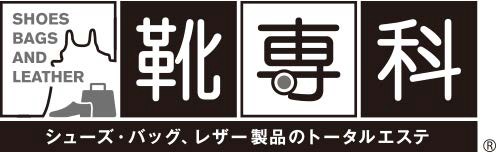 発送日　年　月　日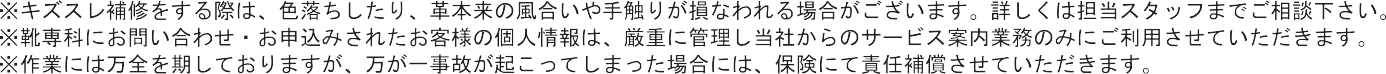 フリガナお電話ご自宅お名前様お電話連絡先ご住所〒〒〒〒